Ügyiratszám: HSZ/620-2/2022. M E G H Í V ÓHajdúszoboszló Város Önkormányzata Képviselő-testületének következő ülését2023. január 26. (csütörtök) napjának 14.00 órájáraa Városháza Pávai Vajna-termébeösszehívom, melyre meghívom.NYÍLT ÜLÉS JAVASOLT NAPIRENDJE: Előterjesztés a polgármester szabadságolási ütemtervérőlElőterjesztő: Czeglédi Gyula polgármesterElőterjesztés szelektív hulladékgyűjtő szigetek megszüntetésérőlElőterjesztő: Dr. Morvai Gábor jegyzőElőterjesztés szociális és gyermekvédelmi rendeletek módosításáraElőterjesztő: Dr. Morvai Gábor jegyzőElőterjesztés Helyi Esélyegyenlőségi Program elfogadásáraElőterjesztő: Dede Erika irodavezetőElőterjesztés a Szociális Szolgáltató Intézmény (HKSZK) alapdokumentumainak módosításárólElőterjesztő: Dede Erika irodavezetőElőterjesztés nyersanyag-normák és intézményi térítési díjak meghatározásáraElőterjesztő: Bárdos Ilona irodavezetőElőterjesztés a 2023. évben árverésen értékesítendő ingatlanokrólElőterjesztő: Bárdos Ilona irodavezetőElőterjesztés garázs felépítmény alatti földterület értékesítésérőlElőterjesztő: Bárdos Ilona irodavezetőElőterjesztés önkormányzati ingatlanok haszonbérbeadásáraElőterjesztő: Bárdos Ilona irodavezetőElőterjesztés a Hajdúszoboszló 0357 és 0359/2 hrsz-ú ingatlanok eseti hasznosításba adása nádkitermelés céljábólElőterjesztő: Bárdos Ilona irodavezetőElőterjesztés Hajdúszoboszló Város Önkormányzata Képviselő-testületének Hajdúszoboszló helyi építési szabályzatáról és szabályozási tervéről szóló 14/2016. (V. 26.) önkormányzati rendelete módosításáraElőterjesztő: Dr. Morvai Gábor jegyzőElőterjesztés Hajdúszoboszló Város Önkormányzata Képviselő-testületének Hajdúszoboszló helyi építési szabályzatáról és szabályozási tervéről szóló 14/2016. (V. 26.) önkormányzati rendelete módosításának kezdeményezéséreElőterjesztő: Dr. Morvai Gábor jegyzőElőterjesztés Hajdúszoboszló Város Önkormányzata Képviselő-testületének az önkormányzat szervezeti és működési szabályzatáról szóló 18/2019. (XI. 7.) önkormányzati rendelete módosításáraElőterjesztő: Dr. Morvai Gábor jegyzőBeszámoló az igazgatási szünet időszakának tapasztalatairólElőadó: Dr. Morvai Gábor jegyzőElőterjesztés információs digitális kijelző közterületen történő kihelyezésével kapcsolatbanElőterjesztő: Szilágyiné Pál Gyöngyi irodavezetőElőterjesztés a gasztro tér hasznosítására kiírt pályázat eredményérőlElőterjesztő: Szilágyiné Pál Gyöngyi irodavezetőElőterjesztés támogatási szerződés módosításával kapcsolatosanElőterjesztő: Dr. Morvai Gábor jegyzőElőterjesztés általános iskolai körzethatárok véleményezéséreElőterjesztő: Dr. Morvai Gábor jegyzőElőterjesztés pályázati támogatási rendszer módosításáraElőterjesztő: Dr. Morvai Gábor jegyzőTájékoztató az előző testületi ülés óta eltelt időszak eseményeirőlElőadó: Czeglédi Gyula polgármesterVálasz Jónás Kálmán képviselő úr nyilvános illemhely üzemeltetéssel és a VGN Zrt. honlapjának frissítésével kapcsolatos interpellációira Előadó: Szilágyiné Pál Gyöngyi irodavezetőVálasz dr. Sóvágó László képviselő úr a Városi Televízió igazgató-főszerkesztőjének Kabai Televíziónál történő foglalkoztatásával kapcsolatos kérdéséreElőadó: Czeglédi Gyula polgármesterVálasz Máté Lajos képviselő úr városi lapban megjelent hirdetéssel kapcsolatos kérdéséreElőadó: Czeglédi Gyula polgármesterVálasz Marosi György Csongor képviselő úr egyirányú utcákban kerékpáros közlekedés biztosításával kapcsolatos interpellációjáraElőadó: Szilágyiné Pál Gyöngyi irodavezetőVálasz Marosi György Csongor képviselő úr Tokay utca útfelújításával kapcsolatos kérdésreElőadó: Szilágyiné Pál Gyöngyi városfejlesztési irodavezetőVálasz Marosi György Csongor képviselő úrnak a Hajdúszoboszlói Városi Televízió költségvetése végrehajtásával kapcsolatosan feltett kérdéseireElőadó: dr. Morvai Gábor jegyzőZÁRT ÜLÉS JAVASOLT NAPIRENDJE: Előterjesztés szakemberlakás kiutalásának kérelméreElőterjesztő: Dede Erika irodavezetőHajdúszoboszló, 2023. 01. 19. Czeglédi Gyulapolgármester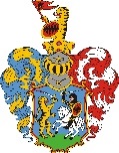 Hajdúszoboszló Város Önkormányzatának Polgármestere4200 Hajdúszoboszló, Hősök tere 1.Önkormányzati KRID azonosító: 144980978Telefon: +36 70 489 4633, e-mail: polgmhiv@hajduszob.hu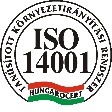 